										IRP-PSU_D6						Załącznik nr 2
 do porozumienia w sprawie organizacji prac społecznie użytecznych…………………………dnia …………………EWIDECNCJA WYKONYWANIA PRAC SPOŁECZNIE UŻYTECZNYCH – w miesiącu ..................………………………………………………….
        podpis i imienna pieczątka osoby upoważnionej


…………………………………….
             (pieczęć Gminy)LP.Nazwisko i  imięNumer  PESELMiejsce wykonywania prac społecznie użytecznychOkres wykonywania prac społecznie użytecznychOkres wykonywania prac społecznie użytecznychIlość przepracowanych godzin przez osobę bezrobotnąKwota wypłaconych  świadczeń pieniężnychInneLP.Nazwisko i  imięNumer  PESELMiejsce wykonywania prac społecznie użytecznychOd dniaDo dnia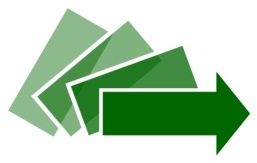 